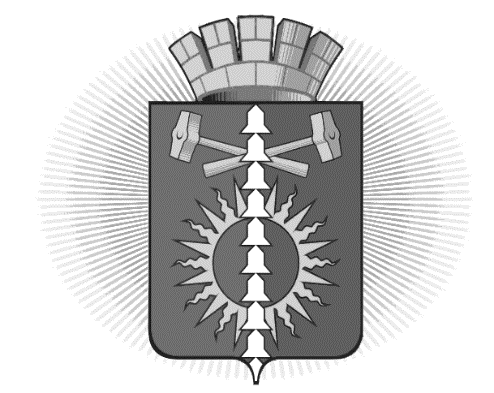 АДМИНИСТРАЦИЯ ГОРОДСКОГО ОКРУГА ВЕРХНИЙ ТАГИЛПОСТАНОВЛЕНИЕот 05.04.2017 № 240город Верхний ТагилО внесении изменений в Постановление администрации городского округа Верхний Тагил от 19.11.2015 № 1167 «Об утверждении перечня муниципальных (государственных) услуг, организация предоставления которых осуществляется по принципу «одного окна» в государственном бюджетном учреждении Свердловской области «Многофункциональный центр предоставления государственных (муниципальных) услуг»на территории городского округа Верхний Тагил» (с изменениями)В целях реализации Федерального закона от 27.07.2010 № 210-ФЗ (ред. от 28.12.2016) «Об организации предоставления государственных и муниципальных услуг», Распоряжением Правительства Свердловской области от 29.12.2012 № 2827-РП «Об организации предоставления государственных и муниципальных услуг по принципу «одного окна» в Свердловской области», Постановлением Правительства Свердловской области от 25.09.2013 №1159-ПП (ред. от 20.09.2016) «О перечне государственных услуг, предоставляемых органами государственной власти Свердловской области, территориальными государственными внебюджетными фондами Свердловской области в государственном бюджетном учреждении Свердловской области «Многофункциональный центр предоставления государственных и муниципальных услуг», руководствуясь Уставом городского округа Верхний Тагил,ПОСТАНОВЛЯЮ:Внести изменения в Постановление администрации городского округа Верхний Тагил от 19.11.2015 № 1167 «Об утверждении перечня муниципальных (государственных) услуг, организация предоставления которых осуществляется по принципу «одного окна» в государственном бюджетном учреждении Свердловской области «Многофункциональный центр предоставления государственных (муниципальных) услуг» на территории городского округа Верхний Тагил» (с изменениями) изложив Перечень муниципальных (государственных) услуг, организация предоставления которых осуществляется по принципу «одного окна» в государственном бюджетном учреждении Свердловской области «Многофункциональный центр предоставления государственных (муниципальных) услуг» на территории городского округа Верхний Тагил» в новой редакции (прилагается).Разместить настоящее Постановление на официальном сайте городского округа Верхний Тагил www.go-vtagil.ru Контроль за исполнением данного Постановления возложить на заместителя Главы администрации по социальным вопросам Упорову И.Г.И.о. Главы городского округа Верхний Тагил                                               Ю.В. Прокошин      СОГЛАСОВАНИЕпроекта Постановления администрации городского округа Верхний ТагилПостановление разослать:Заместитель главы по социальным вопросамМКУ УКСММКУ УОАСООУМИМФЦПриложение к постановлению администрации городского округа Верхний Тагил № 240 от 05.04.2017Перечень муниципальных (государственных) услуг, организация предоставления которых осуществляется по принципу «одного окна» в государственном бюджетном учреждении Свердловской области «Многофункциональный центр предоставления государственных (муниципальных) услуг» на территории городского округа Верхний Тагил» Заголовок ПостановленияО внесении дополнений в Постановление администрации городского округа Верхний Тагил от 19.11.2015 № 1167 «Об утверждении перечня муниципальных (государственных) услуг, организация предоставления которых осуществляется по принципу «одного окна» в государственном бюджетном учреждении Свердловской области «Многофункциональный центр предоставления государственных (муниципальных) услуг» на территории городского округа Верхний Тагил» О внесении дополнений в Постановление администрации городского округа Верхний Тагил от 19.11.2015 № 1167 «Об утверждении перечня муниципальных (государственных) услуг, организация предоставления которых осуществляется по принципу «одного окна» в государственном бюджетном учреждении Свердловской области «Многофункциональный центр предоставления государственных (муниципальных) услуг» на территории городского округа Верхний Тагил» О внесении дополнений в Постановление администрации городского округа Верхний Тагил от 19.11.2015 № 1167 «Об утверждении перечня муниципальных (государственных) услуг, организация предоставления которых осуществляется по принципу «одного окна» в государственном бюджетном учреждении Свердловской области «Многофункциональный центр предоставления государственных (муниципальных) услуг» на территории городского округа Верхний Тагил» О внесении дополнений в Постановление администрации городского округа Верхний Тагил от 19.11.2015 № 1167 «Об утверждении перечня муниципальных (государственных) услуг, организация предоставления которых осуществляется по принципу «одного окна» в государственном бюджетном учреждении Свердловской области «Многофункциональный центр предоставления государственных (муниципальных) услуг» на территории городского округа Верхний Тагил» О внесении дополнений в Постановление администрации городского округа Верхний Тагил от 19.11.2015 № 1167 «Об утверждении перечня муниципальных (государственных) услуг, организация предоставления которых осуществляется по принципу «одного окна» в государственном бюджетном учреждении Свердловской области «Многофункциональный центр предоставления государственных (муниципальных) услуг» на территории городского округа Верхний Тагил» О внесении дополнений в Постановление администрации городского округа Верхний Тагил от 19.11.2015 № 1167 «Об утверждении перечня муниципальных (государственных) услуг, организация предоставления которых осуществляется по принципу «одного окна» в государственном бюджетном учреждении Свердловской области «Многофункциональный центр предоставления государственных (муниципальных) услуг» на территории городского округа Верхний Тагил» ДолжностьДолжностьФамилия, инициалыСроки и результаты согласованияСроки и результаты согласованияЗамечания и подписьДолжностьДолжностьФамилия, инициалыДата поступления на согласованиеДата согласованияЗаместитель Главы администрации по социальным вопросамЗаместитель Главы администрации по социальным вопросамУпорова И.Г.Начальник архитектурно-строительного отдела администрацииНачальник архитектурно-строительного отдела администрацииПроказова В.Б.И.о. начальника ОУМИ И.о. начальника ОУМИ Фурсаева А.С.№ п/пНаименование муниципальной услугиПостановление,которым утверждена муниципальная услуга1.Прием заявлений, постановка на учет и зачисление детей в образовательные учреждения, реализующие основную общеобразовательную программу дошкольного образования (детские сады) Постановление администрации городского округа Верхний Тагил № 413 от 20.06.2014 (ред. от 17.09.2014 № 17.09.2014, 06.06.2016 № 464) 2.Предоставление информации об организации общедоступного и бесплатного дошкольного, начального общего, основного общего, среднего (полного) общего образования, а также дополнительного образования в общеобразовательных учреждениях, расположенных на территории городского округа Верхний Тагил Постановление администрации городского округа Верхний Тагил № 678 от 17.09.2014 (ред. от 06.06.2016 № 465)3.Предоставление информации о текущей успеваемости учащегося, ведение электронного дневника и электронного журнала успеваемости в городском округе Верхний Тагил Постановление администрации городского округа Верхний Тагил № 676 от 17.09.2014 (ред. от 06.06.2016 № 467)4.Предоставление информации о результатах сданных экзаменов, тестирования и иных вступительных испытаний, а также о зачислении в образовательное учреждение городского округа Верхний Тагил Постановление администрации городского округа Верхний Тагил № 674 от 17.09.2014 (ред. от 06.06.2016 № 466)5.Предоставление информации об образовательных программах и учебных планах, рабочих программах учебных курсов, предметов, дисциплин (модулей), годовых календарных учебных графиках на территории городского округа Верхний Тагил Постановление администрации городского округа Верхний Тагил № 677 от 17.09.2014 (ред. от 06.06.2016 № 463)6.Предоставление путевок для летнего отдыха и оздоровления детей в лагерях с дневным пребыванием, санаториях и санаторно-оздоровительных лагерях круглогодичного действия, в загородных стационарных оздоровительных лагерях Постановление администрации городского округа Верхний Тагил № 87 от 14.02.2014 (ред. от 17.09.2014 № 672, 03.06.2016 № 462)7.Предоставление информации об организации дополнительного образования Постановление администрации городского округа Верхний Тагил № 1168 от 19.11.2015 (ред. от 28.06.2016 № 518)8.Предоставление органами местного самоуправления муниципальных образований Свердловской области государственной услуги по предоставлению гражданам субсидий на оплату жилого помещения и коммунальных услуг в Свердловской областиПриказ Министерства социальной политики Свердловской области от 15.06.2012 № 567 «Об утверждении Административного регламента по предоставлению органами местного самоуправления муниципальных образований Свердловской области государственной услуги по предоставлению гражданам субсидий на оплату жилого помещения и коммунальных услуг в Свердловской области»9.Предоставление органами местного самоуправления муниципальных образований Свердловской области государственной услуги по предоставлению отдельным категориям граждан компенсаций расходов на оплату жилого помещения и коммунальных услуг в Свердловской областиПриказ Министерства социальной политики Свердловской области от 27.06.2012 № 610 «Об утверждении административного регламента по предоставлению органами местного самоуправления муниципальных образований Свердловской области государственной услуги по предоставлению отдельным категориям граждан компенсаций расходов на оплату жилого помещения и коммунальных услуг в Свердловской области»10.Выдача разрешения на вступление в брак несовершеннолетним лицам, достигшим возраста шестнадцати лет Постановление администрации городского округа Верхний Тагил № 134 от 01.03.2013 (ред. от 18.08.2014 № 564, 24.06.2016 № 511) 11.Прием заявлений, документов, а также постановка граждан на учет в качестве нуждающихся в жилых помещениях, предоставляемых по договорам социального найма в городском округе Верхний Тагил Постановление администрации городского округа Верхний Тагил № 665 от 12.09.2014 (ред. от 22.08.2015 № 580, 04.08.2016 № 598) 12.Предоставление информации об очередности предоставления жилых помещений на условиях социального наймаПостановление администрации городского округа Верхний Тагил № 699 от 29.09.2014 (ред. от 04.08.2016 № 598)13.Признание молодых семей нуждающимися в улучшении жилищных условийПостановление администрации городского округа Верхний Тагил № 707 от 30.09.2014 (ред. от 04.08.2016 № 598)14.Предоставление жилого помещения муниципального жилищного фонда по договору найма в специализированном жилищном фондеПостановление администрации городского округа Верхний Тагил от 706 от 30.09.2014 (ред. от 04.08.2016 № 598)15.Предоставление жилого помещения муниципального жилищного фонда по договору социального наймаПостановление администрации городского округа Верхний Тагил от 30.09.2014 № 704 (ред. от 04.08.2016 № 598)16.О признании многодетных семей нуждающимися в жилых помещениях в целях предоставления социальных выплат для приобретения (строительства) жилых помещенийПостановление администрации городского округа Верхний Тагил № 844 от 11.11.2014 (ред. от 04.08.2016 № 598)17.Выдача разрешения (отказа) нанимателю жилого помещения по договору социального найма на вселение нового члена семьи (временных жильцов)Постановление администрации городского округа Верхний Тагил № 584 от 22.08.2014 (ред. от 04.08.2016 № 598)18.Предоставление гражданам жилых помещений в связи с переселением из ветхого жилищного фонда и зон застройки (сноса)Постановление администрации городского округа Верхний Тагил № 581 от 22.08.2014 (ред. от 04.08.2016 № 598)19.Предоставление социальных выплат молодым семьям на приобретение (строительство) жилья на территории городского округа Верхний ТагилПостановление администрации городского округа Верхний Тагил от № 845 от 11.11.2014 (ред. от 26.10 2015 № 1045, 04.08.2016 № 598)20.Выдача разрешений на установку рекламных конструкций на территории городского округа Верхний ТагилПостановление администрации городского округа Верхний Тагил № 698 от 29.09.2014 (ред. от 04.08.2016 № 598)21.Прием заявлений и выдача документов об утверждении схемы расположения земельного участка на кадастровом плане или кадастровой карте территории городского округа Верхний Тагил Постановление администрации городского округа Верхний Тагил № 509 от 24.07.2014 (ред. от 04.08.2016 № 598)22.Предоставление муниципального имущества в аренду без проведения торгов Постановление администрации городского округа Верхний Тагил № 700 от 29.09.2014 (ред. от 04.08.2016 № 598)23.Предоставление муниципального имущества в безвозмездное пользование без проведения торгов Постановление администрации городского округа Верхний Тагил № 944 от 28.11.2014 (ред. от 04.08.2016 № 598)24.Приватизация жилого помещения муниципального жилищного фонда  Постановление администрации городского округа Верхний Тагил от 30.09.2014 № 705 (ред. от 04.08.2016 № 598)25.Предоставление информации об объектах недвижимого имущества, находящихся в муниципальной собственности и предназначенных для сдачи в арендуПостановление администрации городского округа Верхний Тагил № 701 от 29.09.2014 (ред. от 04.08.2016 № 598)26.Согласование местоположения границ земельных участков, являющихся смежными по отношению к земельным участкам, находящимся в муниципальной собственности или в государственной собственности до ее разграничения          Постановление администрации городского округа Верхний Тагил № 513 от 24.07.2014 (ред. от 04.08.2016 № 598)27.Согласование местоположения границ земельных участков, находящихся в муниципальной собственности или в государственной собственности до ее разграничения                Постановление администрации городского округа Верхний Тагил № 512 от 24.07.2014 (ред. от 04.08.2016 № 598)28.Оказание содействия гражданам по оформлению в упрощенном порядке их прав на земельные участки и расположенные на них объекты недвижимого имуществаПостановление администрации городского округа Верхний Тагил № 579 от 22.08.2014 (ред. от 04.08.2016 № 598)29.Принятие решения по установлению или прекращению публичных сервитутовПостановление администрации городского округа Верхний Тагил от 27.01.2014 № 44 (ред. от 04.08.2016 № 598)30.Выдачи выписки из домовой книги гражданам городского округа Верхний ТагилПостановление администрации городского округа Верхний Тагил № 887 от 11.09.2015 (ред. от 04.08.2016 № 598)31.Предоставление в аренду без проведения торгов земельных участков однократно для завершения строительства объекта незавершенного строительстваПостановление администрации городского округа Верхний Тагил № 1038 от 23.10.2015 (ред. от 04.08.2016 № 598)32.Предоставление земельных участков на территории городского округа Верхний Тагил, на которых расположены здания, сооружения, в аренду гражданам и юридическим лицамПостановление администрации городского округа Верхний Тагил № 1044 от 23.10.2015 (ред. от 04.08.2016 № 598)33.Предоставление земельных участков на территории городского округа Верхний Тагил под строительство по результатам торговПостановление администрации городского округа Верхний Тагил № 1043 от 23.10.2015 (ред. от 04.08.2016 № 598)34.Предоставление земельных участков, государственная собственность на которые не разграничена на территории городского округа Верхний Тагил, в безвозмездное пользование гражданам и юридическим лицамПостановление администрации городского округа Верхний Тагил № 1042 от 23.10.2015 (ред. от 04.08.2016 № 598)35.Предоставление в собственность, аренду земельных участков, находящихся на территории городского округа Верхний Тагил, гражданам для индивидуального жилищного строительства, ведения личного подсобного хозяйства в границах населенного пункта, садоводства, дачного хозяйства, гражданам и крестьянским (фермерским) хозяйствам для осуществления крестьянским (фермерским) хозяйством его деятельностиПостановление администрации городского округа Верхний Тагил № 1039 от 23.10.2015 (ред. от 04.08.2016 № 598)36.Предоставление в собственность, постоянное (бессрочное) пользование, в безвозмездное пользование, аренду земельных участков из состава земель, государственная собственность на которые не разграничена, из земель, находящихся в собственности муниципального образования город Верхний Тагил, занятых зданиями, строениями, сооружениями, принадлежащими юридическим лицам и гражданамПостановление администрации городского округа Верхний Тагил № 1040 от 23.10.2015 (ред. от 06.05.2016 № 373, 04.08.2016 № 598)  37.Предварительное согласование предоставления земельных участков на территории городского округа Верхний ТагилПостановление администрации городского округа Верхний Тагил № 1041 от 23.10.2015 (ред. от 04.08.2016 № 598)38.Предоставление земельных участков бесплатно в собственность для индивидуального жилищного строительстваПостановление администрации городского округа Верхний Тагил № 57 от 22.01.2016 (ред. от 04.08.2016 № 598)39.Признание молодых семей участниками подпрограммы «Обеспечение жильем молодых семей на территории городского округа Верхний Тагил» государственной подпрограммы Свердловской области «Развитие физической культуры, спорта и молодежной политики в Свердловской области до 2020 года»Постановление администрации городского округа Верхний Тагил № 1046 от 26.10.2015 (ред. от 04.08.2016 № 598)40.Заключение договора на размещение нестационарных торговых объектов, установку и эксплуатацию рекламных конструкций на земельных участках, находящихся на территории городского округа Верхний ТагилПостановление администрации городского округа Верхний Тагил № 148 от 17.02.2016 (ред. от 04.08.2016 № 598)41.Перераспределение земель и (или) земельных участков, находящихся в государственной или муниципальной собственности, и земельных участков, находящихся в частной собственностиПостановление администрации городского округа Верхний Тагил № 597 от 04.08.2016 (ред. от 04.08.2016 № 598)42.Предоставление земельных участков в аренду гражданам, имеющим право на первоочередное или внеочередное приобретение земельных участков в соответствии с федеральными законами, законами субъектов Российской ФедерацииПостановление администрации городского округа Верхний Тагил № 442 от 27.05.2016  43.Приватизация служебных жилых помещений специализированного жилищного фонда городского округа Верхний ТагилПостановление администрации городского округа Верхний Тагил № 10 от 15.01.2016  44.Принятие граждан на учет в качестве лиц, имеющих право на получение бесплатно в собственность земельного участка для индивидуального жилищного строительстваПостановление администрации городского округа Верхний Тагил № 1163 от 18.11.2015 (ред. от 04.08.2016 № 598)45.Прием заявлений и выдача документов о согласовании переустройства и (или) перепланировки жилого помещения на территории городского округа Верхний Тагил                        Постановление администрации городского округа Верхний Тагил № 592 от 25.08.2014 (ред. от 17.11.2014 № 889, от 28.06.2016 № 516)46.Выдача разрешений на проведение земляных работ на территории городского округа Верхний Тагил  Постановление администрации городского округа Верхний Тагил № 585 от 22.08.2014 (ред. от 11.09.2014 № 659, 28.06.2016 № 516)47.Выдача разрешений на строительство на территории городского округа Верхний ТагилПостановление администрации городского округа Верхний Тагил № 587 от 22.08.2014 (ред. от 11.09.2014 № 660; от 17.11.2014 № 897; от 17.08.2015 № 818, 28.06.2016 № 516)48.Выдача градостроительного плана земельного участка в виде отдельного документа          Постановление администрации городского округа Верхний Тагил № 588 от 22.08.2014 (ред. от 17.11.2014 № 895, от 07.12.2015 № 1317, 28.06.2016 № 516)49.Присвоение адресов зданиям и сооружениям на территории городского округа Верхний Тагил     Постановление администрации городского округа Верхний Тагил № 944 от 25.09.2015 (ред. от 28.06.2016 № 516) 50.Выдача разрешений на ввод объекта в эксплуатацию при осуществлении строительства, реконструкции объектов капитального строительства, расположенного на территории городского округа Верхний Тагил          Постановление администрации городского округа Верхний Тагил № 794 от 08.10.2013 (ред. от 25.08.2014 № 591; от 17.11.2014 № 890; от 07.12.2015 № 1315, от 28.06.2016 № 516)51.По выдаче уведомлений о переводе жилых помещений в нежилые помещения и нежилых помещений в жилые помещения на территории городского округа Верхний ТагилПостановление администрации городского округа Верхний Тагил № 593 от 25.08.2014 (ред. от 28.06.2016 № 516)52.Выдача специального разрешения на движение по автомобильным дорогам местного значения городского округа Верхний Тагил транспортного средства, осуществляющего перевозки тяжеловесных и (или) крупногабаритных грузов»Постановление администрации городского округа Верхний Тагил № 599 от 27.08.2014 (ред. от 28.06.2016 № 516)53.Выдача разрешения на отклонение от предельного параметра разрешенного строительства, реконструкции объекта капитального строительства на территории городского округа Верхний ТагилПостановление администрации городского округа Верхний Тагил № 243 от 24.03.2016 (ред. от 28.06.2016 № 516)54.Предоставление сведений из информационной системы обеспечения градостроительной деятельности на территории городского округа Верхний ТагилПостановление администрации городского округа Верхний Тагил № 1093 от 27.12.2016